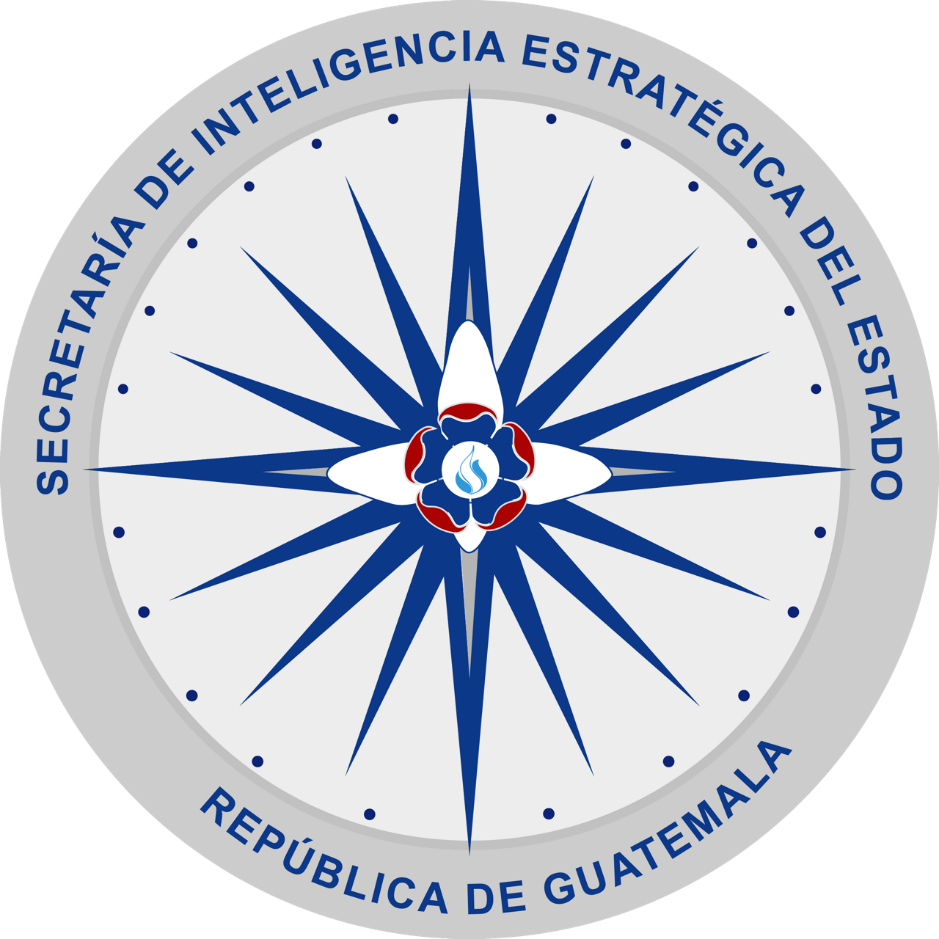 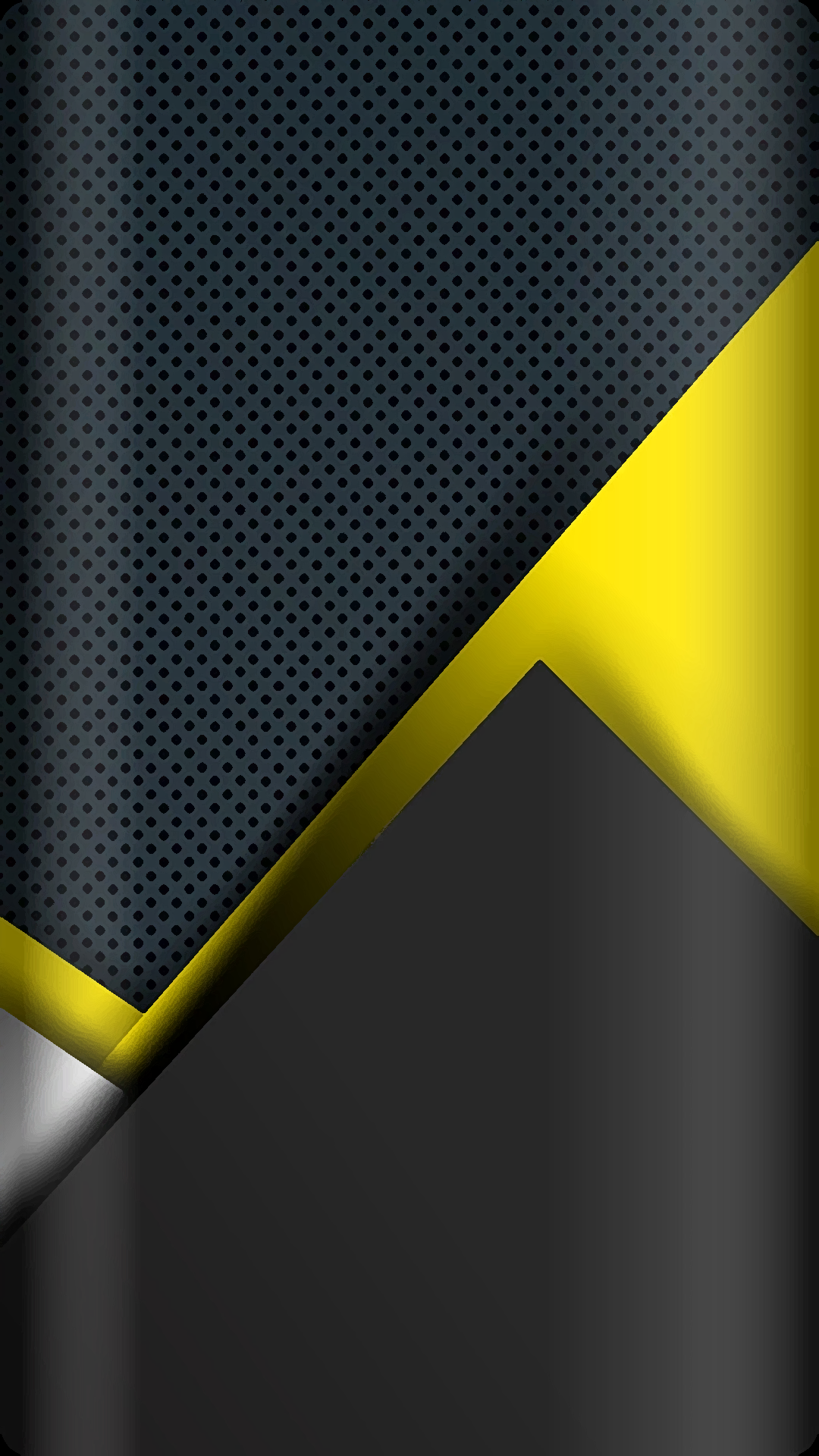 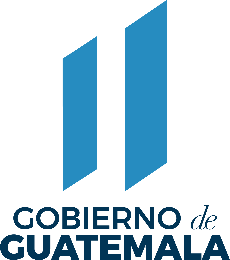 ContenidoSiglas y acrónimos	2Mandato Institucional	2Marco estratégico	2Objetivos	2Producción de Inteligencia	2Coordinación del Sistema Nacional de Inteligencia	2Fortalecimiento organizacional	2Población Objetivo	2Ejecución financiera de los programas y proyectos	2Eficacia	2Eficiencia	2Clasificadores presupuestarios	2Seguimiento cuatrimestral de los productos y subproductos	2Resultados de la Gestión	2Producción de Inteligencia	2Coordinación del Sistema Nacional de Inteligencia	2Fortalecimiento Institucional	2Anexos	2Cuadro 1: II Cuatrimestre 2023 Presupuesto Asignado, Modificado, Vigente y Ejecutado	2Cuadro 2: II Cuatrimestre 2023 Ejecución de Cuotas Financieras	2Cuadro 3: II Cuatrimestre 2023 Ejecución Presupuestaria Mensual	2Cuadro 4: II Cuatrimestre 2023 Clasificador Presupuestario de Seguridad	2Cuadro 5: II Cuatrimestre 2023 Seguimiento de los productos	2Cuadro 6: II Cuatrimestre 2023 Seguimiento de los subproductos	2Siglas y acrónimos Mandato InstitucionalLas funciones de la Secretaría de Inteligencia Estratégica del Estado –SIE-  se encuentran delimitadas en el artículo 13 de la Ley del Organismo Ejecutivo –LOE- Decreto 114-97 del Congreso de la República de Guatemala; y, el artículo 27 de la Ley Marco del Sistema Nacional de Seguridad –LMSNS- Decreto 18-2008 del Congreso de la República de Guatemala; además, tiene delegados otros lineamientos según el Reglamento de la LMSNS, Acuerdo Gubernativo 166-2011.En relación a su mandato, la SIE cumple dos roles sustantivos: el de Coordinador del Sistema Nacional de Inteligencia -SNI-, y el institucional que consiste en realizar inteligencia estratégica al Señor Presidente y Consejo Nacional de Seguridad para la toma de decisiones, interactuando bajo mecanismos de cooperación, colaboración y coordinación.De conformidad con las normas que regulan su funcionamiento, las principales funciones son:Producir inteligencia en el ámbito estratégico para la oportuna toma de decisiones de alto nivel.Asesorar y proporcionar al Presidente de la República y Consejo Nacional de Seguridad, Inteligencia de Estado, mediante la coordinación del Sistema Nacional de Inteligencia.Coordinar el Sistema Nacional de Inteligencia.Recolectar información de las instituciones del Organismo Ejecutivo.Dar seguimiento a la Agenda de Riesgos y Amenazas a la Seguridad de la Nación. Proporcionar la información estratégica nacional e internacional a las instituciones que conforman la estructura del Sistema Nacional de Seguridad. Mantener permanentemente actualizada la información estratégica nacional e internacional. Realizar análisis estratégicos y formular los escenarios que identifiquen amenazas y riesgos al Estado, sus Instituciones y habitantes. Dirigir la actividad de contrainteligencia. Promover relaciones de cooperación, colaboración con otros servicios de inteligencia a nivel nacional e internacional.Desarrollar y aplicar procedimientos oportunos de reclutamiento, selección, evaluación y promoción de personal. Establecer la carrera profesional y administrativa y promover la capacitación permanente.Marco estratégico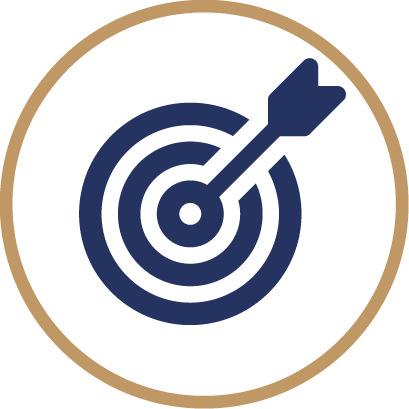 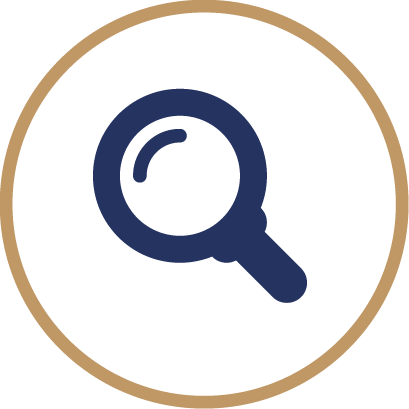 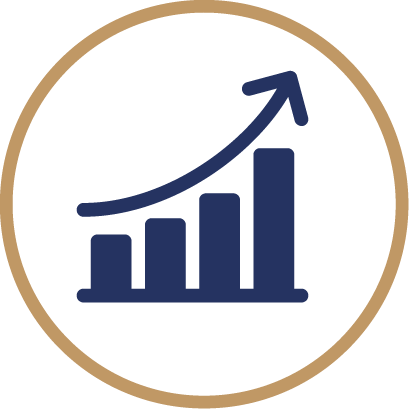 ObjetivosProducción de Inteligencia Producir inteligencia que cumpla con las expectativas de los usuarios. Respaldar la toma de decisiones de alto nivel, con informes de inteligencia generados por la Secretaría de Inteligencia Estratégica del Estado.Prevenir de forma estratégica riesgos y amenazas a la Seguridad de la Nación, mediante la generación de productos de inteligencia estrategia útiles y oportunos. Alcanzar el reconocimiento por parte de la población y usuarios en cuanto al servicio de inteligencia estratégica y su importancia para la Seguridad de la Nación. Coordinar efectivamente el Sistema Nacional de Inteligencia para la producción de inteligencia. Lograr la eficiencia en las operaciones administrativas.Coordinación del Sistema Nacional de Inteligencia Consolidar la comunicación y cooperación continua en temas de interés común.Consolidarse como un referente de información estratégica para el país y la región. Desarrollar buenas prácticas en el intercambio de información.Construir relaciones útiles con la comunidad de inteligencia. Contribuir a reducir riesgos y amenazas a nivel regional.Fortalecimiento organizacional Mantener relaciones de coordinación, colaboración y cooperación con las instancias rectoras de la carrera profesional y de la profesionalización del Sistema Nacional de Seguridad. Fortalecer los procesos e institucionalizarlos.Implementar sistemas de evaluación para establecer el grado de efectividad de los programas de capacitación y especialización. Motivar a los oficiales de inteligencia con la disponibilidad de los programas de profesionalización y procesos de selección equitativos.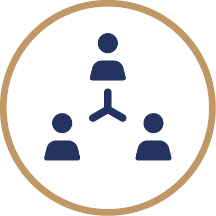 Población ObjetivoDe acuerdo con la legislación vigente, los usuarios de los productos de Inteligencia son: El Presidente de la República y el Consejo Nacional de Seguridad, con el propósito de utilizarlos como herramientas en el proceso de toma de decisiones de alto nivel político – estratégico.  A su vez, el Sistema Nacional de Seguridad se ve beneficiado con algunos productos de inteligencia, por ejemplo, la Agenda Nacional de Riesgos y Amenazas.  Sin embargo, las decisiones que puedan tomarse basadas en los informes que genera la Secretaría de Inteligencia Estratégica del Estado, tienen beneficios para toda la ciudadanía.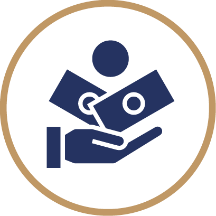 Ejecución financiera de los programas y proyectosLa función de la Secretaría de Inteligencia Estratégica del Estado es proveer inteligencia estratégica de carácter preventivo o prospectivo, para contribuir transversalmente al modelo de seguridad de la nación denominado Gobernanza Integral.El presupuesto se conformó según la red de categorías programáticas; con el nombre de Acciones de Inteligencia Estratégica el cual agrupó los objetivos, las actividades y los recursos para alcanzar los resultados prescritos. Este se subdividió en dos actividades programáticas: Dirección y Coordinación y Servicios de Inteligencia Estratégica, en los que se programaron las metas de producción.EficaciaSe presentan el alcance de las metas respecto a la ejecución financiera del presupuesto asignado para el ejercicio fiscal, el cual fue aprobado asignándosele a la institución                                  Q.40 millones, en la fuente de financiamiento 11, ingresos corrientes. Cuadro 1: II Cuatrimestre 2023 Presupuesto Asignado, Modificado, Vigente y Ejecutado(En Quetzales)EficienciaSe refiere a los resultados de la ejecución y la asignación presupuestaria institucional Cuadro 2: II Cuatrimestre 2023 Ejecución de Cuotas Financieras(En Quetzales)Cuadro 3: II Cuatrimestre 2023 Ejecución Presupuestaria Mensual(En Quetzales)Clasificadores presupuestariosLa Secretaría de Inteligencia Estratégica del Estado, ha etiquetado una estructura al clasificador presupuestario de seguridad, según el catálogo de ruta proporcionado por la Secretaría Técnica del Consejo Nacional de Seguridad, en el componente 04 «Inteligencia de Estado 02-04-00» y subcomponente «Gestión Integral de la Seguridad de la Nación – SISEG», que incluye las asignaciones presupuestarias para el fortalecimiento de capacidades institucionales con énfasis en la articulación de información, análisis e integración en productos útiles con carácter preventivo.Cuadro 4: II Cuatrimestre 2023 Clasificador Presupuestario de SeguridadSeguimiento cuatrimestral de los productos y subproductosPara el presente cuatrimestre se programaron productos y subproductos a excepción del Plan Nacional de Inteligencia, el cual tendrá monitoreo semestral. Cuadro 5: II Cuatrimestre 2023 Seguimiento de los productosEn cuanto a los subproductos, se presenta seguidamente la ejecución física del cuatrimestre.Cuadro 6: II Cuatrimestre 2023 Seguimiento de los subproductosResultados de la GestiónProducción de InteligenciaLa intervención más importante de la institución es la producción de inteligencia, cuantificándose especialmente los destinados a la población elegible, debido a que se producen otros productos de carácter intermedio que son un insumo para la producción final. Los productos generados en el mes, en este eje de trabajo fueron:*Los Informes de Situación son productos de inteligencia que consolidan temas de coyuntura nacional e internacional, analizando y previendo situaciones desde la óptica de cada factor de poder, los cuales pueden desencadenar amenazas y vulnerabilidades para el Estado.  Se realizan de manera semanal, enviándose los días lunes, la cantidad de estos informes varía dependiendo de cuantos lunes contenga el mes. En su mayoría serán entregados 4 Informes de Situación.Coordinación del Sistema Nacional de InteligenciaCon la finalidad de consolidar la comunicación, coordinación y cooperación continua en temas de interés para producir inteligencia, así como intercambio de información, se llevaron a cabo reuniones del SNI.  Por otra parte, la SIE ha mantenido liderazgo en la coordinación del Comité Nacional de Ciberseguridad, que durante el cuatrimestre se reúne para promover acciones que den cumplimiento a la Estrategia Nacional de Ciberseguridad y seguimiento de esta amenaza como parte de las priorizaciones de la Agenda Nacional de Riesgos y Amenazas. Fortalecimiento InstitucionalDurante el cuatrimestre se obtuvieron economías por un monto de once mil setecientos noventa y dos quetzales (Q. 11,792.00) en compras de materiales y suministros.Actualización de procesos mediante la implementación de la Firma Electrónica Avanzada en plataforma institucional.El Plan de Capacitación de la SIE alcanza un 79% de avance durante el segundo
cuatrimestre.El Plan de Auditoría de la SIE alcanza un 50% de avance durante el segundo
cuatrimestre.Intercambio de información relevante con el Sistema Nacional de Inteligencia para
la elaboración de informes.En el marco de la Simplificación de Requisitos y Trámites Administrativos se elaboró
el informe final del segundo cuatrimestre de los procesos priorizados por la
Secretaría.En el marco de la transición de gobierno, se realizaron los informes solicitados por
Secretaría de Planificación y Programación de la Presidencia y la Secretaría
Ejecutiva de la Presidencia, estos corresponden a:Carga de la información en plataforma de transiciónInforme de cumplimiento de metas de la Política General de GobiernoInforme de avance de metas físicas y financierasInforme de resultados y logros alcanzados 2020 – 2023 en el marco de la
transición de gobierno.Fortalecimiento de áreas de seguridad con la implementación de accesos
biométricos.Trabajos de remodelación en Repositorio, Recepción y Unidad de Información
Pública.Renovación y mantenimiento de equipo electrónico y remodelación de instalaciones.Participación en la reunión de seguimiento para la cooperación y fortalecimiento
institucional, convocada por instituciones del Ejecutivo: SVET, SEGEPLAN,
MINFIN, ONSEC, STCNS, entre otras.Conmemoración de aniversario de la Secretaría Estratégica del Estado, 15 años aportando al Sistema Nacional de Inteligencia.Fortalecimiento institucional a la Dirección de Tecnologías de la Información y
Dirección de Asuntos Internos y Seguridad.Participación en la Mesa Técnica del Ámbito de Inteligencia de Estado para la
actualización de la Agenda y Plan Estratégico de Seguridad de la Nación 2024-2028.Implementación de talleres por parte de la Unidad de Acceso a la Información
Pública, con el propósito de fortalecer y mejorar la campaña de comunicación que
hace referencia a la Política Nacional de Promoción y Desarrollo Integral de las
Mujeres -PNPDIM y Plan Nacional de Prevención y Erradicación de la Violencia
Intrafamiliar y Contra la Mujer 2020-2029.AnexosReportes SIPLAN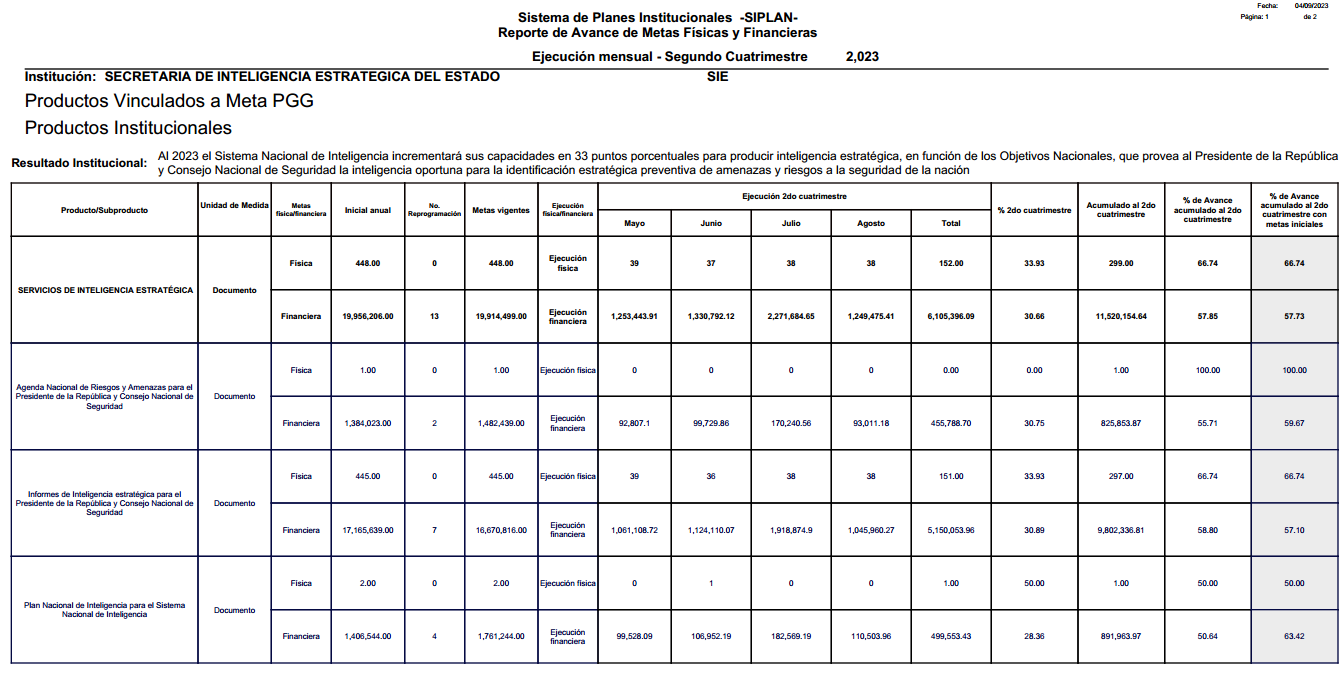 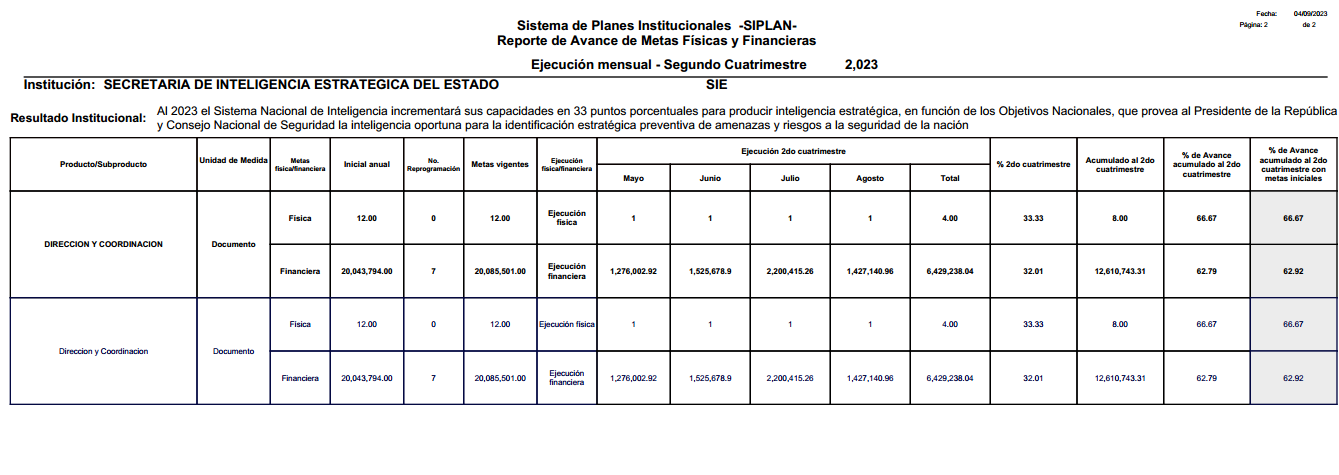 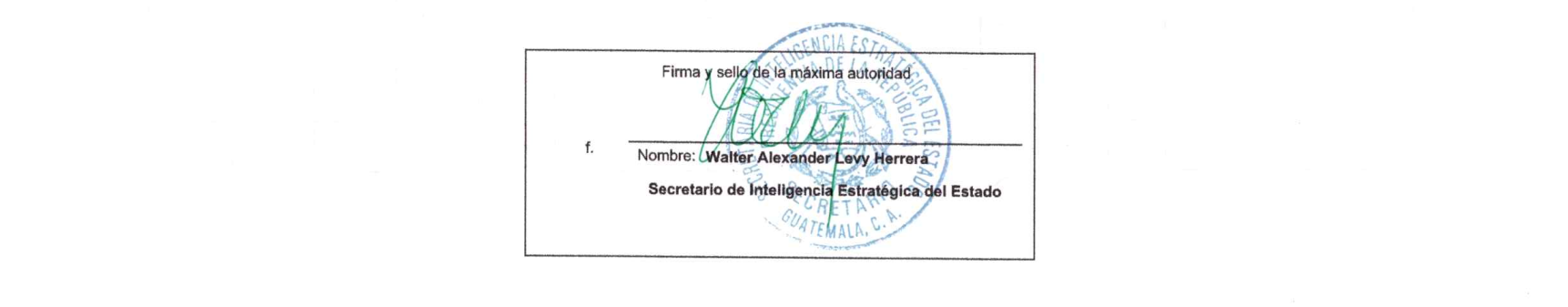 AcrónimosDefiniciónANRAAgenda Nacional de Riesgos y AmenazasCNSConsejo Nacional de SeguridadDIEMDNDirección de Inteligencia del Estado Mayor de la Defensa NacionalDIGICIDirección General de Inteligencia CivilPGGPolítica General de GobiernoPNIPlan Nacional de InteligenciaSIESecretaría de Inteligencia Estratégica del EstadoSNISistema Nacional de InteligenciaSNSSistema Nacional de SeguridadPresupuesto asignadoPresupuesto vigentePresupuesto ejecutadoSaldo presupuestario% de EjecuciónDirección y Coordinación20,043,79420,085,50112,610,7437,474,75863%Servicios de Inteligencia Estratégica19,956,20619,914,49911,520,1558,394,34458%Total Institucional40,000,00040,000,00024,130,89815,869,10260%MesSolicitadaAsignadaDiferencia (S - A)Ejecutada% Mayo2,624,8222,669,77044,9482,549,39795%Junio2,382,8842,893,560510,6762,853,97299%Julio4,282,3714,477,760195,3894,473,724100%Agosto2,382,8842,702,422319,5382,683,34599%TOTAL11,672,96112,743,51212,560,43899%MesVigenteEjecución mensualSaldoEjecutada acumulada% Mayo40,000,0002,529,44725,874,28914,125,71135%Junio40,000,0002,856,47123,017,81816,982,18242%Julio40,000,0004,472,10018,545,71821,454,28254%Agosto40,000,0002,676,61615,869,10224,130,89860%TOTAL40,000,000 12,534,634        15,869,102        24,130,898 60%RutaEstructura PresupuestariaMonto AprobadoMonto VigenteMonto Ejecutado Acumulado al cuatrimestreSaldo sin Ejecutar02-04-0011130016-0241-00-62 00 000 00240,000,00040,000,00024,130,898        15,869,102Producto Unidad de medidaIndicador de Producto y fórmulaAño 2023Año 2023I Cuatrimestre 2023I Cuatrimestre 2023I Cuatrimestre 2023II Cuatrimestre  2023II Cuatrimestre  2023II Cuatrimestre  2023III Cuatrimestre 2023III Cuatrimestre 2023III Cuatrimestre 2023Acumulado anualProducto Unidad de medidaIndicador de Producto y fórmulaMetaMetaMetaMetaMetaMetaMetaMetaMetaMetaMetaAcumulado anualProducto Unidad de medidaIndicador de Producto y fórmulaAbsolutaRelativaAbsolutaRelativa Ejecución AbsolutaRelativa Ejecución AbsolutaRelativa Ejecución Acumulado anualDirección y CoordinaciónDocumentosNúmero de informes entregados 12100 %433 %4433 %4433%412Inteligencia estratégica para el Presidente de la República y CNSDocumentosNúmero de informes entregados 448100 %14733%14715134%15214933 %149448SubproductoUnidad de medidaIndicador de Producto y fórmulaAño 2023Año 2023I Cuatrimestre  2023I Cuatrimestre  2023I Cuatrimestre  2023II Cuatrimestre 2023II Cuatrimestre 2023II Cuatrimestre 2023III Cuatrimestre 2023III Cuatrimestre 2023III Cuatrimestre 2023Acumulado por cuatrimestreSubproductoUnidad de medidaIndicador de Producto y fórmulaMetaMetaMetaMetaMetaMetaMetaMetaMetaMetaMetaAcumulado por cuatrimestreSubproductoUnidad de medidaIndicador de Producto y fórmulaAbsolutaRelativaAbsolutaRelativaEjecuciónAbsolutaRelativaEjecuciónAbsolutaRelativaEjecuciónAcumulado por cuatrimestreDirección y Coordinación DocumentosNúmero de informes entregados 12100%433 %4433 %4433 %48Informes de inteligencia estratégica para el Presidente de la República y Consejo Nacional de SeguridadDocumentosNúmero de informes entregados 445100 %14633%14615044%15114833 %148297ANRA para el Presidente de la República y Consejo Nacional de SeguridadDocumentosNúmero de informes entregados 1100 %1100 %10000001Plan Nacional de Inteligencia para el Sistema Nacional de InteligenciaDocumentosNúmero de informes entregados 2100%000150 %1150 %11ProductoMetasprogramadasEjecuciónSeguimiento Agenda Nacional de Inteligencia11Seguimiento del Plan Nacional de Inteligencia11Informes de Situación18*18Informe diario del Sistema Nacional de Inteligencia123123Estado de Situación de Inteligencia al CNS45Otros informes44Total documentos 151152ActividadMetasprogramadasEjecuciónReuniones del SNI411Reuniones del CONCIBER33Total reuniones de coordinación 